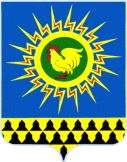 ГЛАВА ГОРОДСКОГО ОКРУГА РЕФТИНСКИЙП О С Т А Н О В Л Е Н И Е ____________________________________________________________________ 26.01.2018 № 57   п. РефтинскийОб утверждении Муниципального задания Муниципальному бюджетному учреждению культуры «Библиотечная система» городского округа Рефтинский на 2018 годи плановый период 2019 и 2020 годыВ целях реализации пункта 3 статьи 69.2 Бюджетного кодекса Российской Федерации, постановления главы городского округа Рефтинский от 21.10.2014 года № 959 «Об утверждении Порядка формирования муниципального задания в отношении муниципальных учреждений городского округа Рефтинский и финансового обеспечения выполнения муниципального задания», на основании пункта 34 статьи 30 Устава городского округа РефтинскийПОСТАНОВЛЯЮ1. Утвердить Муниципальное задание Муниципальному бюджетному учреждению культуры «Библиотечная система» городского округа Рефтинский на 2018 год и плановый период 2019 и 2020 годы (приложение № 1).2. Настоящее постановление вступает в силу с момента подписания и распространяет своё действие на правоотношения, возникшие с 01.01.2018 года.3. Контроль над исполнением настоящего постановления оставляю за собой.Глава городскогоокруга                                                                                                     И.А. МаксимоваПриложение №1 УТВЕРЖДЕНОпостановлением главы городского округа Рефтинский от 26.01.2018 года  № 57 «Об утверждении Муниципального задания Муниципальному бюджетному учреждению культуры «Библиотечная система» городского округа Рефтинский на 2018 год и плановый период 2019 и 2020 годы»МУНИЦИПАЛЬНОЕ ЗАДАНИЕна 2018 год и плановый период 2019 и 2020 годыЧасть 1. Сведения об оказываемых муниципальных услугахРаздел 11. Наименование муниципальной услуги	Библиотечное, библиографическое и информационное обслуживание пользователей библиотеки.2. Категории потребителей муниципальной услуги  Физические лица.3.  Показатели,  характеризующие  объём  и  (или)  качество муниципальной услуги3.1. Показатели, характеризующие качество муниципальной услуги:Допустимые (возможные) отклонения от установленных показателей качества муниципальной услуги, в пределах которых муниципальное задание считается выполненным (процентов)  10%.3.2. Показатели, характеризующие объём муниципальной услуги:Допустимые (возможные) отклонения от установленных показателей объёма муниципальной услуги, в пределах которых муниципальное задание считается выполненным (процентов) 10%.4. Нормативные правовые акты, устанавливающие размер платы (цену, тариф) либо порядок ее (его) установления:5. Порядок оказания муниципальной услуги5.1.    Нормативные    правовые   акты,   регулирующие   порядок   оказания муниципальной услуги:- Конституция Российской Федерации от 12.12.1993 года;- Гражданский кодекс Российской Федерации, частью 4 от 24.11.2006 года;- Федеральный закон от 06.10.2003 года № 131- ФЗ «Об общих принципах организации местного самоуправления в Российской Федерации»;- Закон Российской Федерации от 29.12.1994 года № 78-ФЗ «О библиотечном деле»;- Федеральный Закон Российской Федерации от 02.05.2006 года № 59-ФЗ «О порядке рассмотрения  обращений граждан Российской Федерации»;- Федеральный закон Российской Федерации от 07.07.2010 года № 210-ФЗ «Об организации предоставления государственных и муниципальных услуг»;- Федеральный закон Российской Федерации от 08.05.2010 года № 83-ФЗ «О внесении изменений в отдельные законодательные акты Российской Федерации в связи с совершенствованием правового положения государственных (муниципальных) учреждений»;- Закон Российской Федерации от 07.02.1992 года № 2300-1 «О защите прав потребителей»;- Постановление главы городского округа Рефтинский от 21.10.2014 года № 959  «Об утверждении Порядка формирования муниципального задания в отношении муниципальных учреждений городского округа Рефтинский и финансового обеспечения выполнения муниципального задания»;- Устав Муниципального бюджетного  учреждения  культуры «Библиотечная система» городского округа Рефтинский, утверждённый постановлением главы городского округа Рефтинский от 24.12.2014 года № 1149.5.2.  Порядок информирования  потенциальных  потребителей  муниципальной услуги:Часть 2. Сведения о выполняемых работахРаздел 1Наименование работы Формирование, учёт, изучение, обеспечение физического сохранения и безопасности фондов библиотек, включая оцифровку фондов.2. Категории потребителей работыФизические лица.3. Показатели, характеризующие объём и (или) качество работы:3.1. Показатели, характеризующие качество работы:Допустимые (возможные) отклонения от установленных показателей качества работы, в пределах которых муниципальное задание считается выполненным (процентов) 10%.Показатель 1. «Темп роста объёма фонда библиотеки по сравнению с предыдущим годом»   является нулевым, в связи с проведением сплошной проверки библиотечного фонда  в 2018 году - в Центральной библиотеке, 2019 году - библиотеке № 1.3.2. Показатели, характеризующие объём работы:Допустимые (возможные) отклонения от установленных показателей объёма работы, в пределах которых муниципальное задание считается выполненным (процентов) 10%.Раздел 2Наименование работы Библиографическая обработка документов и создание каталогов.2. Категории потребителей работыВ интересах общества.3. Показатели, характеризующие объём и (или) качество работы:3.1. Показатели, характеризующие качество работы:Допустимые (возможные) отклонения от установленных показателей качества работы, в пределах которых муниципальное задание считается выполненным (процентов) 10%.3.2. Показатели, характеризующие объём работы:Допустимые (возможные) отклонения от установленных показателей объёма работы, в пределах которых муниципальное задание считается выполненным (процентов) 10%.Часть 3. Прочие сведения о муниципальном задании 1. Основания для досрочного прекращения выполнения муниципального задания- ликвидация или реорганизация учреждения;- отмена (прекращение) или приостановление полномочий по оказанию соответствующей муниципальной услуги;- исключение муниципальной услуги (работы) из ведомственного перечня муниципальных услуг (работ);- перераспределение полномочий, повлекшее исключение из компетенции учреждения полномочий по оказанию муниципальной услуги;- иные, предусмотренные нормативными актами случаи, влекущие за собой невозможность оказания муниципальной услуги, неустранимые в краткосрочной перспективе.2.  Иная информация,  необходимая для выполнения (контроля над выполнением) муниципального задания: нет.3. Порядок контроля за выполнением муниципального задания:4. Требования к отчётности о выполнении муниципального задания Форма годового отчёта об исполнении муниципального задания, установлена приложением № 2 к Порядку формирования муниципального задания в отношении муниципальных учреждений городского округа Рефтинский и финансового обеспечения выполнения муниципального задания, утверждённому постановлением главы городского округа Рефтинский от 21.10.2014 года № 959 «Об утверждении Порядка формирования муниципального задания в отношении муниципальных учреждений городского округа Рефтинский и финансового обеспечения выполнения муниципального задания».4.1.  Периодичность представления отчётов о выполнении муниципального задания: годовой.4.2. Сроки представления отчётов о выполнении муниципального задания: ежегодно в срок до 01 февраля года, следующего за отчётным годом.4.3. Иные требования к отчётности о выполнении муниципального задания: - предоставление пояснительной записки, которая должна содержать информацию о выполнении муниципального задания с расчётами значений показателей объёма и качества оказания муниципальной услуги (работы), а в случае отклонений фактических значений показателей от плановых – пояснение причин отклонений;- предоставление информации о состоянии кредиторской задолженности, в том числе просроченной.5. Иные показатели, связанные с выполнением муниципального задания нет.КодыНаименование муниципального учреждения городского округа Рефтинский   Муниципальное бюджетноеФорма по    учреждение культуры «Библиотечная система»ОКУДгородского округа РефтинскийДатаВиды деятельности муниципального учреждения городского округа Рефтинский             по65322381Культура, кинематография, архивное дело, туризмсводному65322381реестру65322381Вид муниципального учреждения Деятельность библиотек и архивов по ОКВЭД91.01(указывается вид муниципального учреждения из ведомственного перечня) по ОКВЭД по ОКВЭД07011000000000001001103Уникальный но мер реестровой записиПоказатель, характеризующий содержание муниципальной услугиПоказатель, характеризующий условия (формы) оказания муниципальной услугиПоказатель качества муниципальной услугиПоказатель качества муниципальной услугиПоказатель качества муниципальной услугиФормула расчёта показателяЗначения показателя качества муниципальной услугиЗначения показателя качества муниципальной услугиЗначения показателя качества муниципальной услугиУникальный но мер реестровой записиПоказатель, характеризующий содержание муниципальной услугиПоказатель, характеризующий условия (формы) оказания муниципальной услугинаименование показателяединица измерения по ОКЕИединица измерения по ОКЕИ2018 год (очередной финансовый год)2019 год (1-й год планового периода)2020 год (2-й год планового периода)Уникальный но мер реестровой записиПоказатель, характеризующий содержание муниципальной услугиПоказатель, характеризующий условия (формы) оказания муниципальной услугинаименование показателянаименованиекод2018 год (очередной финансовый год)2019 год (1-й год планового периода)2020 год (2-й год планового периода)12345678910Библиотечное, библиографическое и информационное обслуживание пользователей библиотекиВ стационарных условиях1.Темп роста зарегистрированных пользователей по сравнению с предыдущим годом процент744(Ч(отч.) / Ч(предш.)) х 100-100, гдеЧ(отч.) – количество зарегистрированных пользователей в отчетном году;Ч(предш.) – количество зарегистрированных пользователей в году, предшествующем отчетному году0,10,00,1Библиотечное, библиографическое и информационное обслуживание пользователей библиотекиВ стационарных условиях2. Темп роста количества посещений библиотеки по сравнению с предыдущим годомпроцент744(П(отч.) / П(предш.)) х 100-100, гдеП(отч.) – количество посещений в отчетном году;П(предш.) – количество посещений в году, предшествующем отчетному году0,20,00,13.Удовлетворённость потребителей условиями и качеством услугипроцент744Отношение численности опрошенных потребителей удовлетворённых условиями и качеством услуги к общему числу опрошенных x 100%9091924. Доля удовлетворённых запросов пользователей от общего числа запросовпроцент744З уд. / З опр. х 100%, гдеЗ уд. – число удовлетворенных запросов пользователей в отчетном году;З опр. – общее число запросов пользователей в отчетном году858585Уникальный но мер реестровой записиПоказатель, характеризующий содержание муниципальной услугиПоказатель, характеризующий условия (формы) оказания муниципальной услугиПоказатель объёма муниципальной услугиПоказатель объёма муниципальной услугиПоказатель объёма муниципальной услугиЗначение показателя объёма муниципальной услугиЗначение показателя объёма муниципальной услугиЗначение показателя объёма муниципальной услугиСреднегодовой размер платы (цена, тариф)Среднегодовой размер платы (цена, тариф)Среднегодовой размер платы (цена, тариф)Уникальный но мер реестровой записиПоказатель, характеризующий содержание муниципальной услугиПоказатель, характеризующий условия (формы) оказания муниципальной услугинаименование показа теляединица измерения по ОКЕИединица измерения по ОКЕИ2018 год (очередной финансовый год)2019 год (1-й год планового периода)2020 год (2-й год планового периода)2018 год (очередной финансовый год)2019 год (1-й год планово го периода)2020 год (2-й год планово го периода)Уникальный но мер реестровой записиПоказатель, характеризующий содержание муниципальной услугиПоказатель, характеризующий условия (формы) оказания муниципальной услугинаименование показа телянаименованиекод2018 год (очередной финансовый год)2019 год (1-й год планового периода)2020 год (2-й год планового периода)2018 год (очередной финансовый год)2019 год (1-й год планово го периода)2020 год (2-й год планово го периода)123456789101112Библиотечное, библиографическое и информационное обслуживание пользователей библиотекиВ стационарных условияхКоличество посещений Единица642266532665326680хххНормативный правовой актНормативный правовой актНормативный правовой актНормативный правовой актНормативный правовой актвидпринявший органдатаномернаименование12345Способ      
информированияСостав           
размещаемой информацииЧастота обновления     
информации1231.Информирование при личном обращении в учреждении, а также  телефонная консультацияРаботники библиотеки во время работы учреждения в случае личного обращения получателей муниципальной услуги предоставляют необходимые разъяснения об оказываемой муниципальной услуге, в том числе предоставляют необходимые разъяснения по телефону, дают ссылку на размещенные материалы на сайте библиотеки.По    факту    обращения в случае личного обращения, обращения по телефону.2. Размещение информации на информационных стендах, расположенных в здании учреждения-Информационные материалы по муниципальной услуге, предоставляемые  библиотекой;- административный регламент предоставления муниципальной услуги.По мере изменения данных3. Размещение информации на официальном сайте учреждения в сети Интернет.Общие сведения об учреждении, информация о предоставлении дополнительных услуг,  нормативные документы учреждения, справочные телефоны и.т.д.По мере изменения данных4. Размещение информации в печатных СМИИнформация о новых поступлениях литературы, проводимых мероприятиях.По мере обновления информации07013100000000000008104Уникальный но мер реестро вой записиПоказа тель, характе ризую щий содержание работы (по справоч никам)Показатель, характеризующий условия (формы) выполнения работы (по справочни кам)Показатель качества работыПоказатель качества работыПоказатель качества работыФормула расчёта показателяЗначения показателя качества работыЗначения показателя качества работыЗначения показателя качества работыУникальный но мер реестро вой записиПоказа тель, характе ризую щий содержание работы (по справоч никам)Показатель, характеризующий условия (формы) выполнения работы (по справочни кам)наименование показателяединица измерения по ОКЕИединица измерения по ОКЕИ2018 год (очеред ной финансовый год)2019 год (1-й год планового периода)2020 год   (2-й год планового периода)Уникальный но мер реестро вой записиПоказа тель, характе ризую щий содержание работы (по справоч никам)Показатель, характеризующий условия (формы) выполнения работы (по справочни кам)наименование показателянаиме нованиекод12345678910Формирование, учёт, изучение, обеспечение физического сохранения и безопасности фондов библиотек, включая оцифровку фондов1.Темп роста объёма фонда библиотеки по сравнению с предыдущим годомпроцент744(ОФ (отч.)/ОФ (предшест.)х100-100, гдеОФ (отч.) –общий объём фонда библиотеки в отчётном году,ОФ (предшест.) -общий объём фонда библиотеки в году, предшествующем отчётному году0,00,00,1Формирование, учёт, изучение, обеспечение физического сохранения и безопасности фондов библиотек, включая оцифровку фондов2.Доля библиотечного фонда в электронной форме от общего количества фондапроцент744(ОцД +ПэлД)/ОФ х100, гдеОцД – количество оцифрованных документов фонда, ПэлД – количество приобретённых электронных изданий, состоящих в фонде, ОФ - общий объём фонда библиотеки0,20,210,22Уникальный но мер реестро вой записиПоказатель, характери зующий содержание работы (по справочни кам)Показатель, характеризующий условия (формы) выполнения работы (по справочни кам)Показатель объёма работыПоказатель объёма работыПоказатель объёма работыПоказатель объёма работыЗначения показателя объёма работыЗначения показателя объёма работыЗначения показателя объёма работыУникальный но мер реестро вой записиПоказатель, характери зующий содержание работы (по справочни кам)Показатель, характеризующий условия (формы) выполнения работы (по справочни кам)наименование показателяединица измерения по ОКЕИединица измерения по ОКЕИописание работы2018 год (очередной финан совый год)2019год (1-й год плано вого перио да)2020год     (2-й год плано вого перио да)Уникальный но мер реестро вой записиПоказатель, характери зующий содержание работы (по справочни кам)Показатель, характеризующий условия (формы) выполнения работы (по справочни кам)наименование показателянаиме нованиекодописание работы2018 год (очередной финан совый год)2019год (1-й год плано вого перио да)2020год     (2-й год плано вого перио да)12345678910Формирование, учёт, изучение, обеспечение физического сохранения и безопасности фондов библиотек, включая оцифровку фондовКоличество документовединиц64210701080108007014100000000000007102Уникальный но мер реестро вой записиПоказа тель, характе ризую щий содержание работы (по справоч никам)Показатель, характеризующий условия (формы) выполнения работы (по справочни кам)Показатель качества работыПоказатель качества работыПоказатель качества работыФормула расчёта показателяЗначения показателя качества работыЗначения показателя качества работыЗначения показателя качества работыУникальный но мер реестро вой записиПоказа тель, характе ризую щий содержание работы (по справоч никам)Показатель, характеризующий условия (формы) выполнения работы (по справочни кам)наименование показателяединица измерения по ОКЕИединица измерения по ОКЕИ2018 год (очеред ной финансо вый год)2019 год (1-й год планового периода)2020 год   (2-й год планового периода)Уникальный но мер реестро вой записиПоказа тель, характе ризую щий содержание работы (по справоч никам)Показатель, характеризующий условия (формы) выполнения работы (по справочни кам)наименование показателянаиме нованиекод12345678910Библиографическая обработка документов и создание каталогов1.Увеличение количества библиографических записей в электронном каталоге (по сравнению с предыдущим годом)процент744(О-Р)х100:Р, где О –объём электронного каталога в отч. году,Р - объём электронного каталога в году, предшествующем отчётному году181515Уникальный но мер реестро вой записиПоказатель, характери зующий содержание работы (по справочни кам)Показатель, характеризующий условия (формы) выполнения работы (по справочни кам)Показатель объёма работыПоказатель объёма работыПоказатель объёма работыПоказатель объёма работыЗначения показателя объёма работыЗначения показателя объёма работыЗначения показателя объёма работыУникальный но мер реестро вой записиПоказатель, характери зующий содержание работы (по справочни кам)Показатель, характеризующий условия (формы) выполнения работы (по справочни кам)наименование показателяединица измерения по ОКЕИединица измерения по ОКЕИописание работы2018 год (очередной финан совый год)2019 год (1-й год плано вого перио да)2020год     (2-й год плано вого перио да)Уникальный но мер реестро вой записиПоказатель, характери зующий содержание работы (по справочни кам)Показатель, характеризующий условия (формы) выполнения работы (по справочни кам)наименование показателянаиме нованиекодописание работы2018 год (очередной финан совый год)2019 год (1-й год плано вого перио да)2020год     (2-й год плано вого перио да)12345678910Библиографическая обработка документов и создание каталоговКоличество документовединиц642380038003800Формы контроляПериодичностьОрганы муниципальной власти городского округа Рефтинский, осуществляющие контроль за выполнением муниципального задания1231.Предварительный контроль На стадии формирования муниципального заданияУчредитель – администрация городского округа Рефтинский2. Текущий контрольЕжедневно при принятии документов к санкционированиюУчредитель – администрация городского округа Рефтинский, финансовый отдел администрации городского округа Рефтинский3. Последующий контроль (камеральная проверка, выездная проверка)- в соответствии с планом работы (графиком проведения проверок), но не реже 1 раза в три года;- по мере необходимости (в случае поступления жалоб потребителей муниципальной услуги, требований правоохранительных органов).Финансовый отдел администрации городского округа Рефтинский, контрольный орган городского округа Рефтинский,Учредитель – администрация городского округа Рефтинский4. Оперативный контроль (по выявленным проблемным фактам и жалобам, касающимся качества предоставления услуги) Внепланово – по поступлению жалоб на качество муниципальной услугиУчредитель – в лице:- главы городского округа Рефтинский,-  заместителя главы администрации городского округа Рефтинский,- отдела по молодёжной политике, спорту, культуре и туризму администрации городского округа Рефтинский5. Проведение контрольных мероприятий, в том числе проверка книги жалоб учреждения на предмет фиксации в ней жалоб на качество муниципальной услуги, а также принятия мер по жалобамЕжеквартальноУчредитель – в лице:- главы городского округа Рефтинский,-  заместителя главы администрации городского округа Рефтинский,- отдела по молодёжной политике, спорту, культуре и туризму администрации городского округа Рефтинский6. Итоговый контроль (анализ деятельности организации по результатам года)По завершению годаУчредитель – администрация городского округа Рефтинский